KALBOS KOREKCIJOS UŽSIĖMIMAI NAMUOSE PAGAL LOGOPEDĖS GENĖS REKOMENDUOTAS UŽDUOTĖLES...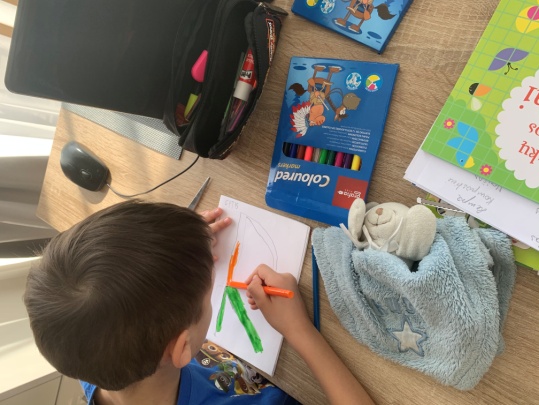 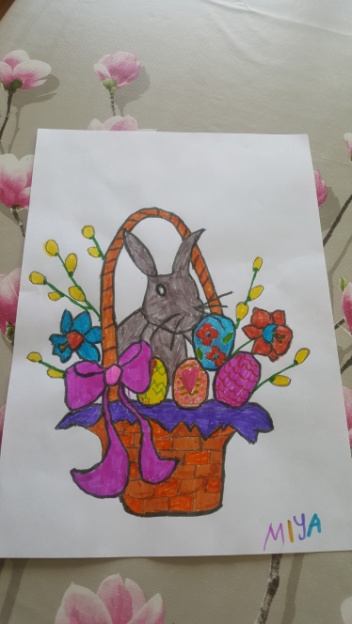 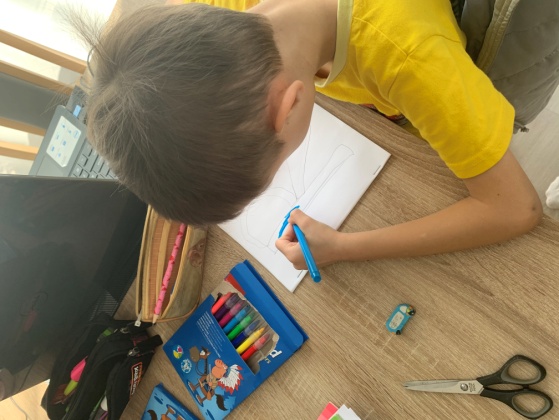 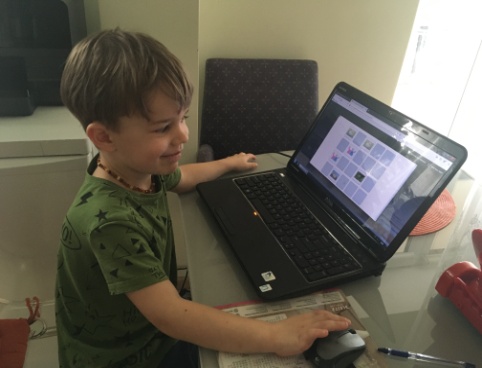 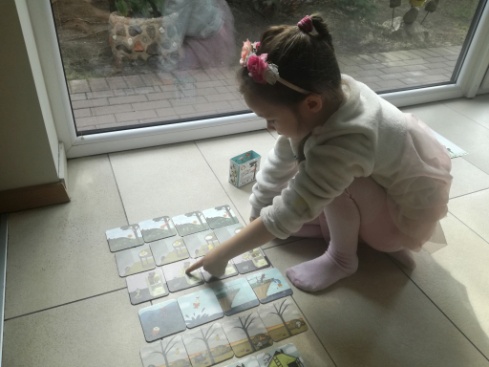 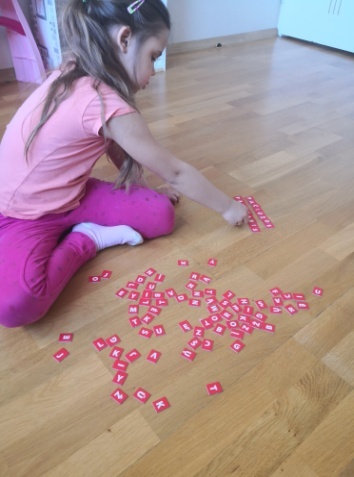 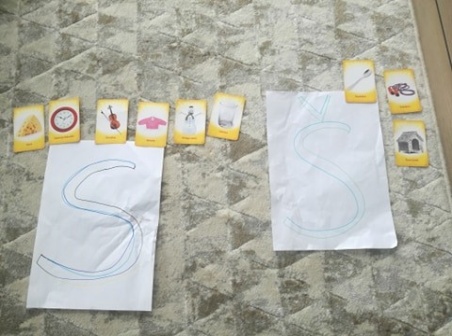 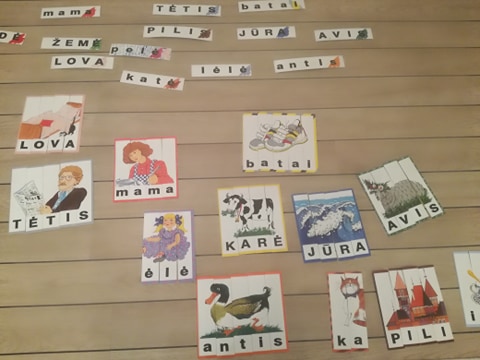 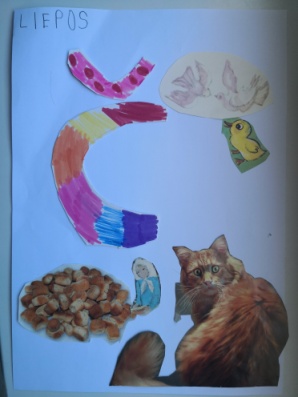 